Naenae Medical Centre 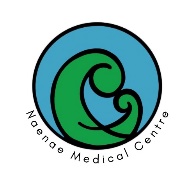 Repeat Prescribing Policy & Procedures________________________________________________________Rationale:Naenae Medical Centre provides a repeat prescribing service for its members.  In order to ensure this service is delivered in a safe and effective way it is necessary to have clear procedures with defined roles and responsibilities which align with legal scopes of practiceObjective:Naenae Medical Centre has a clear, effective, and safe process for managing requests for repeat prescriptionsStaff members involved in delivering this service have clear roles and responsibilities which align with their respective scopes of professional practiceDesired Outcomes:Procedures are in place for processing requests for repeat prescriptionsStaff are aware of these procedures and adhere to themRoles and Responsibilities of team members are clear and followedPatients are clearly informed of the processPolicy:A clear process is defined for the processing and invoicing of patients who have requested repeat prescriptionsStaff follow the procedures to ensure that all patients are treated the sameStaff will ensure they adhere to their responsibilities and act within their scope of professional practiceStaff are allocated time daily to manage the repeat prescription processThe designated staff members ensure all procedures for generating, storing and destroying uncollected repeat prescriptions are followed.Repeats will be available in 48 hours or 2 working days from being ordered, unless exceptional circumstances prevent this from happening   Prescriptions that remain uncollected after three months are to be processed and destroyedPrescriptions will not be handed to persons under 16 years old, unless prescription is for that personThe person picking up the prescription will be the patient, or a person authorised by the patient to act on their behalfPatients have a variety of ways of requesting a repeat prescription, placing responsibility on different staff to initiate them. This includes via Manage My Health (Doctor’s responsibility), script line (Nurse’s responsibility), phone and walk-in request (Receptionist’s responsibility).Repeat Prescribing Procedures Prescriptions for Long term Conditions (LTC’s) will be generated for a maximum 3/12 supply. Conditions for which a repeat prescription may be appropriate include but are not limited to:Oral contraceptionHypertensionGoutCardiovascular diseaseHyperlipidaemiaEczema and chronic skin conditionsEpilepsyAsthma/COPDDiabetesThyroid conditionsOr any other chronic condition for which regular medication is prescribed and the condition is stableResponsibilitiesAdministration ResponsibilitiesAdministration staff will take request for repeat prescriptions by way of a written list only (pharmacy receipt would be ideal) which then must be passed onto a nurse for processing.  Alternatively, they can refer patients to the nurse prescription line or MMH.Once the prescription has been generated, signed and returned to reception in-tray, the receptionist will complete the invoice and file the prescription in the prescription boxWhen the prescription is emailed, details will be documented in the daily record/accounting screen for referenceReception staff will monitor the prescription box for uncollected prescriptions at least every three months and give any uncollected prescriptions to the delegated nurse/NP/GP for documentation and destructionNurse ResponsibilitiesAll prescription request that come in via the phone script line or reception are to be triaged by a nurse then put through to the patient’s doctor or appropriate prescription template Will prepare the prescription implementing the following criteria:Verify the patient’s:NameAddress NHIDate of birthPatients preferred pharmacyDetermine which medications are required and will:Confirm drug nameConfirm drug strengthConfirm drug doseAssess appropriate use of all LTC medicationsWill check patient’s record to ensure relevant laboratory tests and blood pressure have been performed in a reasonable time frame Will ensure good adherence by checking the date of last prescription Will check that screening is up to dateWill check any Specialist Authority is current and alert prescriber that this is due if it is close to expiry/expired.Will check if Specialist recommendation is required and currentPrescriptions for LTC’s may be generated for a maximum of up to 3-month supplyIf an appointment is to be made with the patient’s GP and bloods are required, the nurse will organise for bloods to be tested prior to their doctor’s appointment.The patient may be asked to make an appointment with the nurse or doctor at the time they request a repeat prescription for medical reviewIf there is documentation by the GP/NP of a need for clinical review or if the patient has not been seen by a GP/NP within the required timeframe a nurse will decline the request by way of-A declined repeat prescription text stating “your prescription request has been declined as you are due to see a GP. Please phone reception to book an appt, should your prescription be urgent speak to a nurse who can organise a short prescription until your appointment”, or, A phone call explaining the aboveExceptionsRequests for Controlled Medicines need to be referred directly to the designated prescriber and will require a 3 monthly review unless care is shared with a specialist.Patients requiring a medical review may be prescribed existing treatment for a period of 2-4 weeks agreed by the designated prescriber. The nurse will then be responsible for organising and communicating an appointment date and time to the patient.Exceptions requiring a 12 monthly clinical review include oral hormonal contraception and stable uncomplicated conditions (allergic rhinitis, asthma, eczema, psoriasis, epilepsy and thyroid disease)Repeat prescriptions will not be generated for acute conditions.Patients on Warfarin or Clozapine will be processed according to separate protocolsRequests for non-regular medications will be declined and an appropriate clinical review organised; exemption is made for appropriate action plan medications that have previously been approved by the patients GP (eg prednisone for asthma, prednisone/antibiotics for exacerbation of COPD/bronchiectasis)Prescriber ResponsibilitiesEnsure that all patients’ LTC medicines are current and that adequate follow up has been arranged i.e. recalls for required bloodsWill ensure repeat prescriptions presented for signing are appropriate for that patientWill check for accuracyWill check appropriate use of medicationCheck lab results are currentConsider titration of dose – (may need to see patient for this)Consider need to continue medicationWill ensure repeat prescriptions are signed promptlyIf the prescriber does not agree with any aspect of the generated repeat prescription, they will ensure that the prescription is corrected before signingPatient ResponsibilitiesPatients shall in the first instance request a repeat prescription by way of MMH, nurse phone Rx line or in person to reception with a pharmacy receipt. Patients will indicate which pharmacy they want to pick their prescription from Patient is to allow 48 hours for completion of prescriptionPatients on long term medications will take responsibility as able to arrange regular 6 - 12 monthly review with their regular provider unless alternative arrangements have been made with their provider.Naenae Medical Centre Medication Audit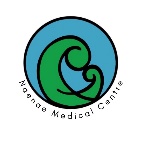 Auditor: ____________________________________		Role: _________________________________		Date: ________________ Policy Review Schedule Audit12345678910NHIMāori/Non-Māori: (M or NM)Is the patient who received the request authorised to do so in accordance with the Repeat Prescribing PolicyIs the date of last medical consultation in accordance with the requirement of the policy?Is there a medication review within the past 12 months (to ensure prescription is still appropriate)Had the patient’s medicines been reconciled and updated correctly?Was the request record as per Repeat Prescribing Policy?Did the requested script follow the usual process/steps as per the Repeat Prescribing Policy?Organisation Title Author Changes/UpdatesReview Date Approved By/Date Naenae Medical CentreRepeat RX Policy and Procedure 1.0Directors of Naenae Medical Centre 2021November 2022
Chris Polaczuk2021Naenae Medical CentreRepeat RX Policy and Procedure 1.1As aboveNovember 2023Antoinette ToumouaNovember 2022Naenae Medical CentreRepeat RX Policy and Procedure 1.2As aboveNovember 2024Antoinette Toumoua November 2023